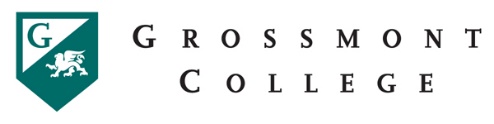 RESOLUTIONAUTHORIZING VIRTUAL ACADEMIC SENATE MEETINGS PURSUANT TO ab 361WHEREAS, on March 4, 2020, Governor Gavin Newsom declared a statewide emergency arising from the coronavirus (COVID-19); andWHEREAS, on March 17, 2020, Governor Newsom issued Executive Order N-29-20 suspending certain provisions of the Brown Act pertaining to teleconferenced meetings; andWHEREAS, on June 11, 2021, Governor Newsom issued Executive Order N-08-21 which indicated that Executive Order N-29-20’s authorization for holding virtual meetings would expire on September 30, 2021; andWHEREAS, on September 16, 2021, Governor Newsom signed AB 361 (Rivas) as urgency legislation effective immediately, which provides that legislative bodies may continue to meet remotely during a declared State of Emergency subject to certain conditions; and WHEREAS, AB 361 amends the Brown Act (Government Code section 54953) to add the following provision:(e)(1) A local agency may use teleconferencing without complying with the requirements of paragraph (3) of subdivision (b) if the legislative body complies with the requirements of paragraph (2) of this subdivision in any of the following circumstances:(B) The legislative body holds a meeting during a proclaimed state of emergency for the purpose of determining, by majority vote, whether as a result of the emergency, meeting in person would present imminent risks to the health or safety of attendees; andWHEREAS, AB 361 amends the Brown Act (Government Code section 54953) to add the following provision:(3) If a state of emergency remains active, or state or local officials have imposed or recommended measures to promote social distancing, in order to continue to teleconference without compliance with paragraph (3) of subdivision (b), the legislative body shall, not later than 30 days after teleconferencing for the first time pursuant to subparagraph (A), (B), or (C) of paragraph (1), and every 30 days thereafter, make the following findings by majority vote:(A) The legislative body has reconsidered the circumstances of the state of emergency.(B) Any of the following circumstances exist:  (i) The state of emergency continues to directly impact the ability of the members to meet safely in person.NOW, THEREFORE, BE IT RESOLVED that the Academic Senate of Grossmont College and the Academic Senate Committees, find that the Governor’s March 4, 2020 declaration of a state of emergency due to the COVID-19 pandemic remains active.BE IT FURTHER RESOLVED, the Academic Senate of Grossmont College finds that due to the state of emergency meeting in person would present imminent risks to the health or safety of attendees and/or the state of emergency continues to directly impact the ability of the 75 Senators to meet safely in person due to the prevalence of the Delta variant of the COVID-19 virus, the lack of indoor meeting facilities, the potential presence of unvaccinated individuals attending meetings, the potential for noncompliance with mask wearing requirements, and desire to protect the health of immuno-compromised faculty, staff and the public.PASSED AND ADOPTED by the Academic Senate of Grossmont College, this 4th day of October 2021, by the following vote:AYES:  46NOES:  0ABSTAIN: 0  I, Pearl Lopez, President of the Academic Senate, do hereby certify that the foregoing is a full, true and correct copy of a resolution duly passed and adopted by said Academic Senate at the regularly called and conducted meeting held on said date.Academic Senate President